NASA Small Business Innovation Research/Small Business Technology Transfer (SBIR/STTR) Program Customer Experience SurveyScreenshotsNovember 20, 2020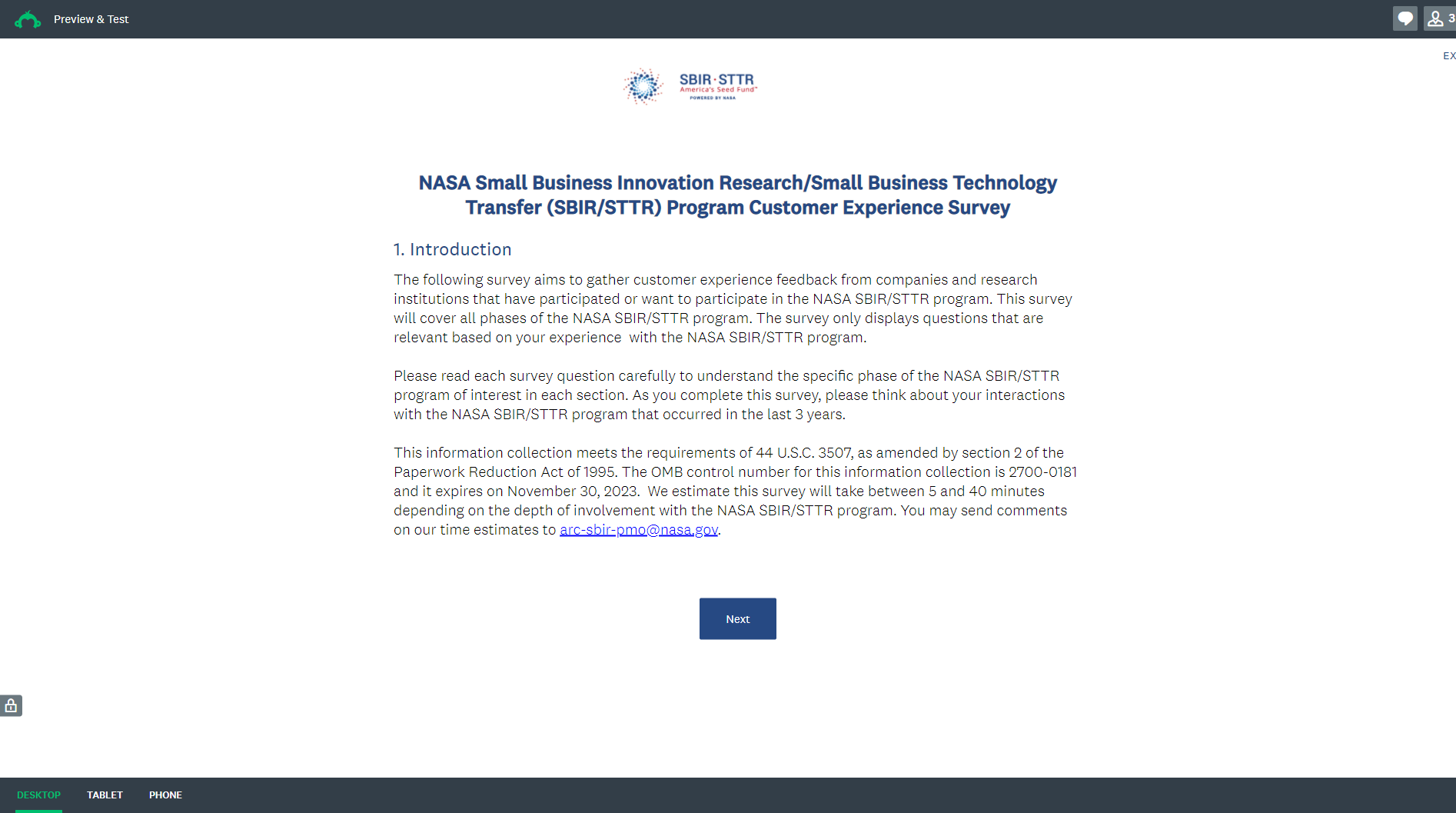 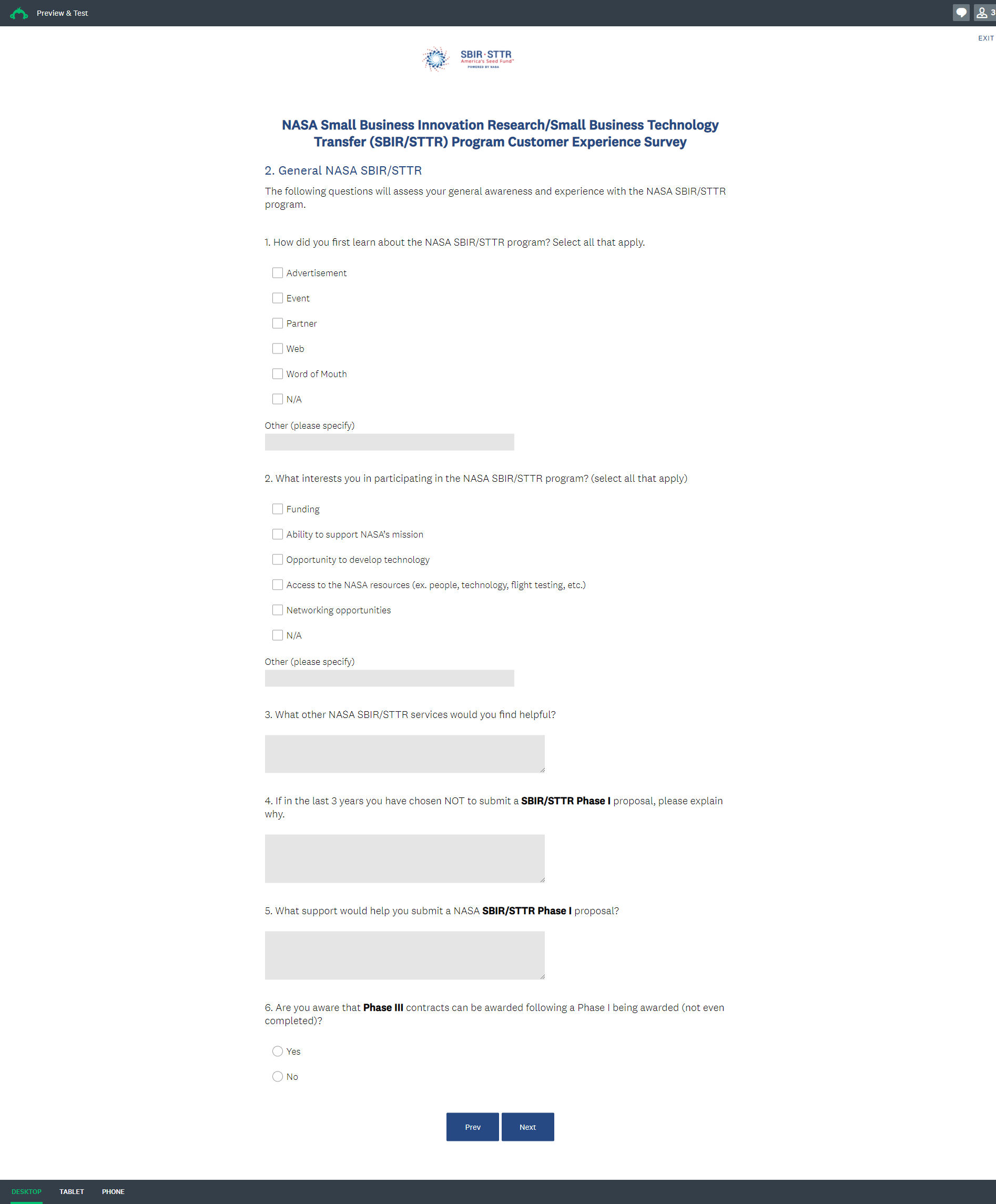 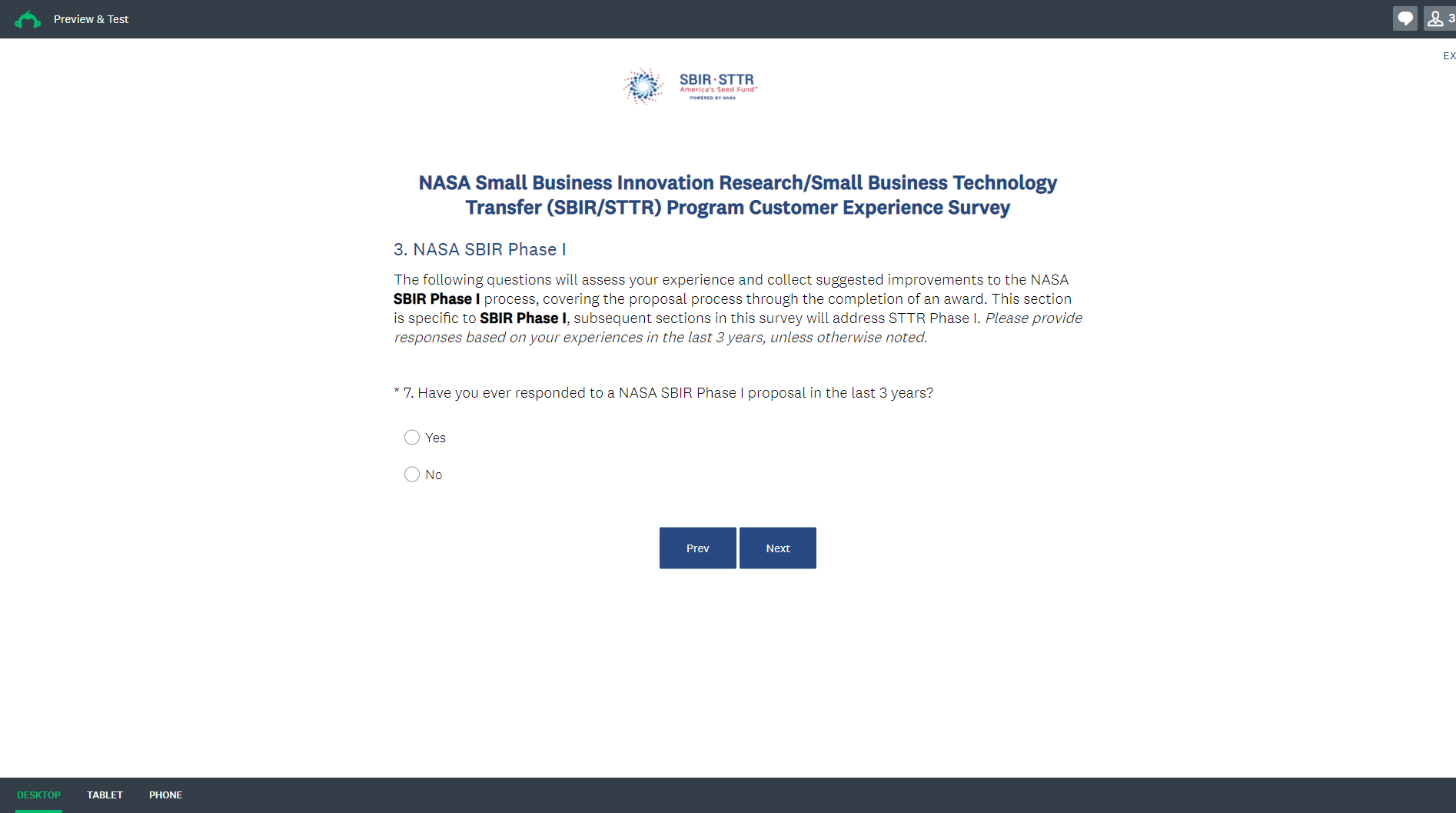 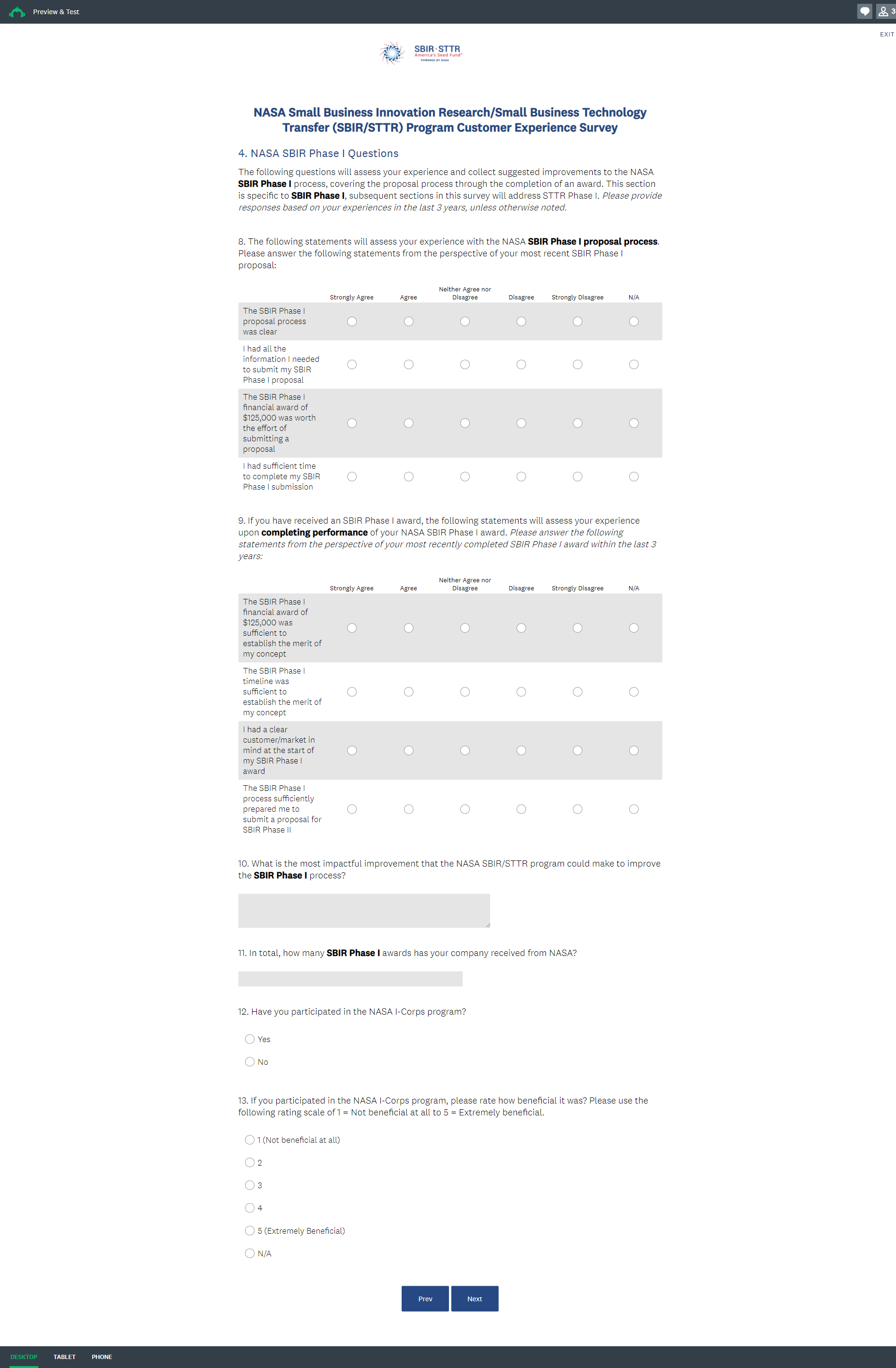 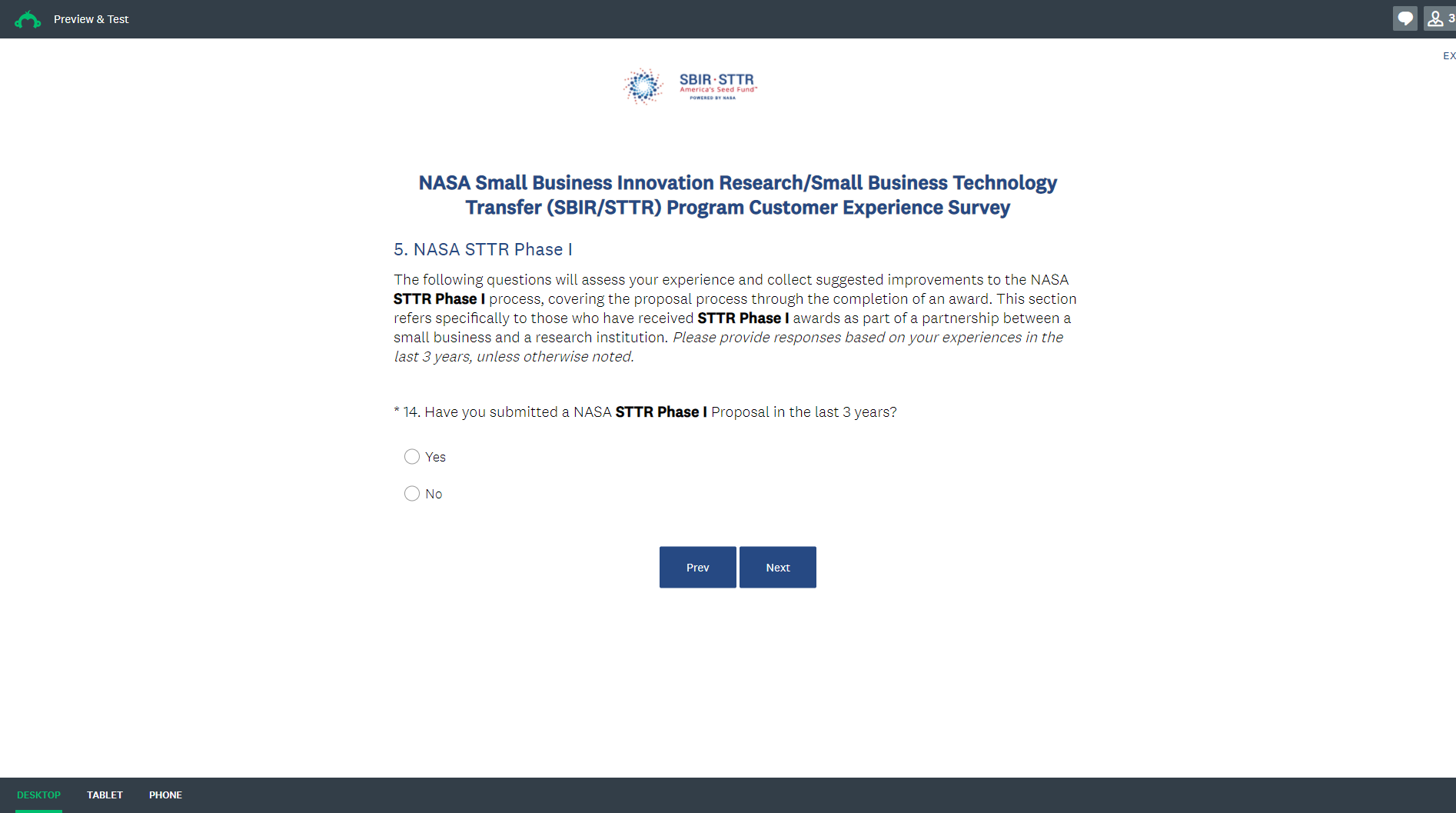 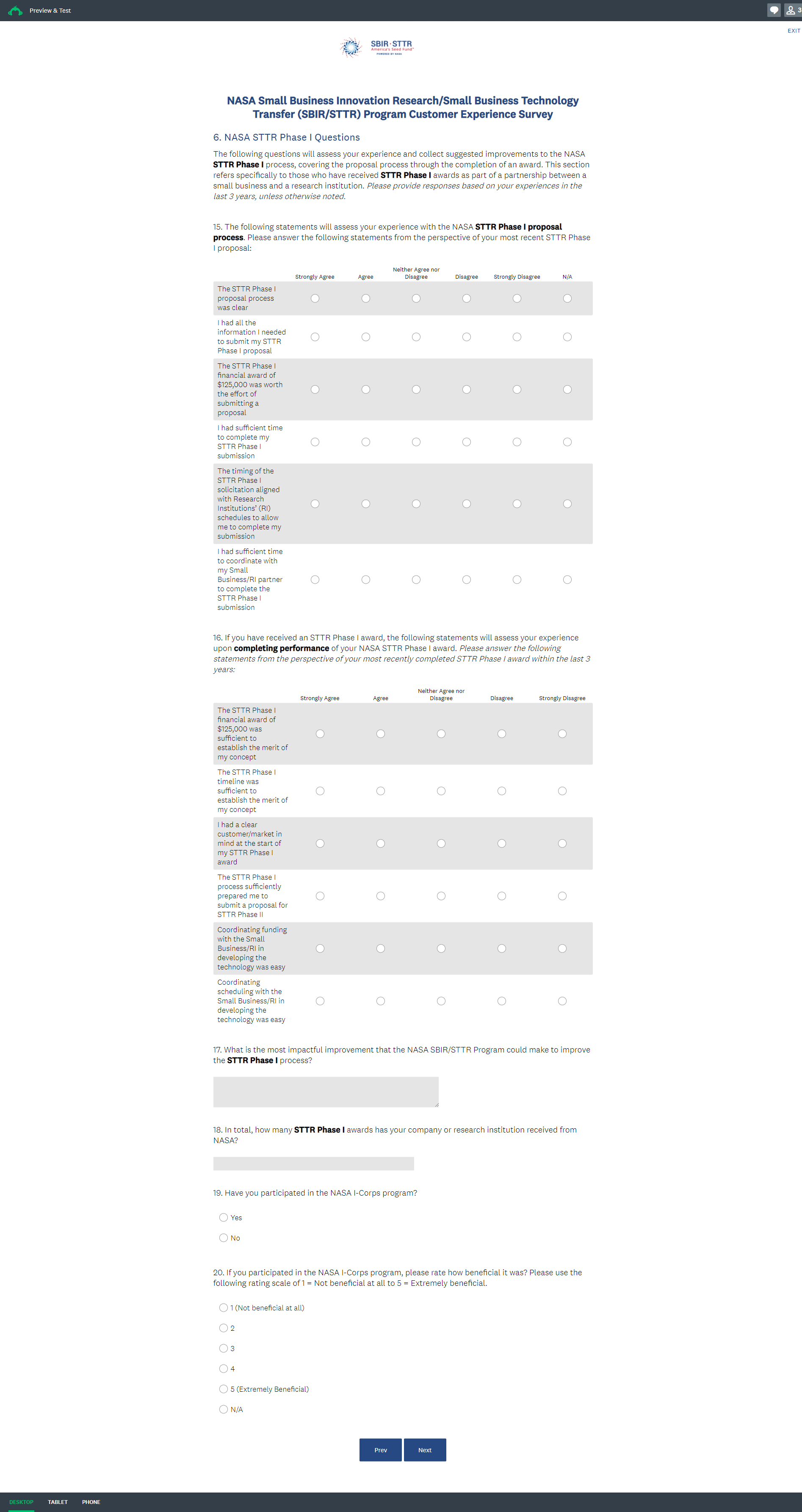 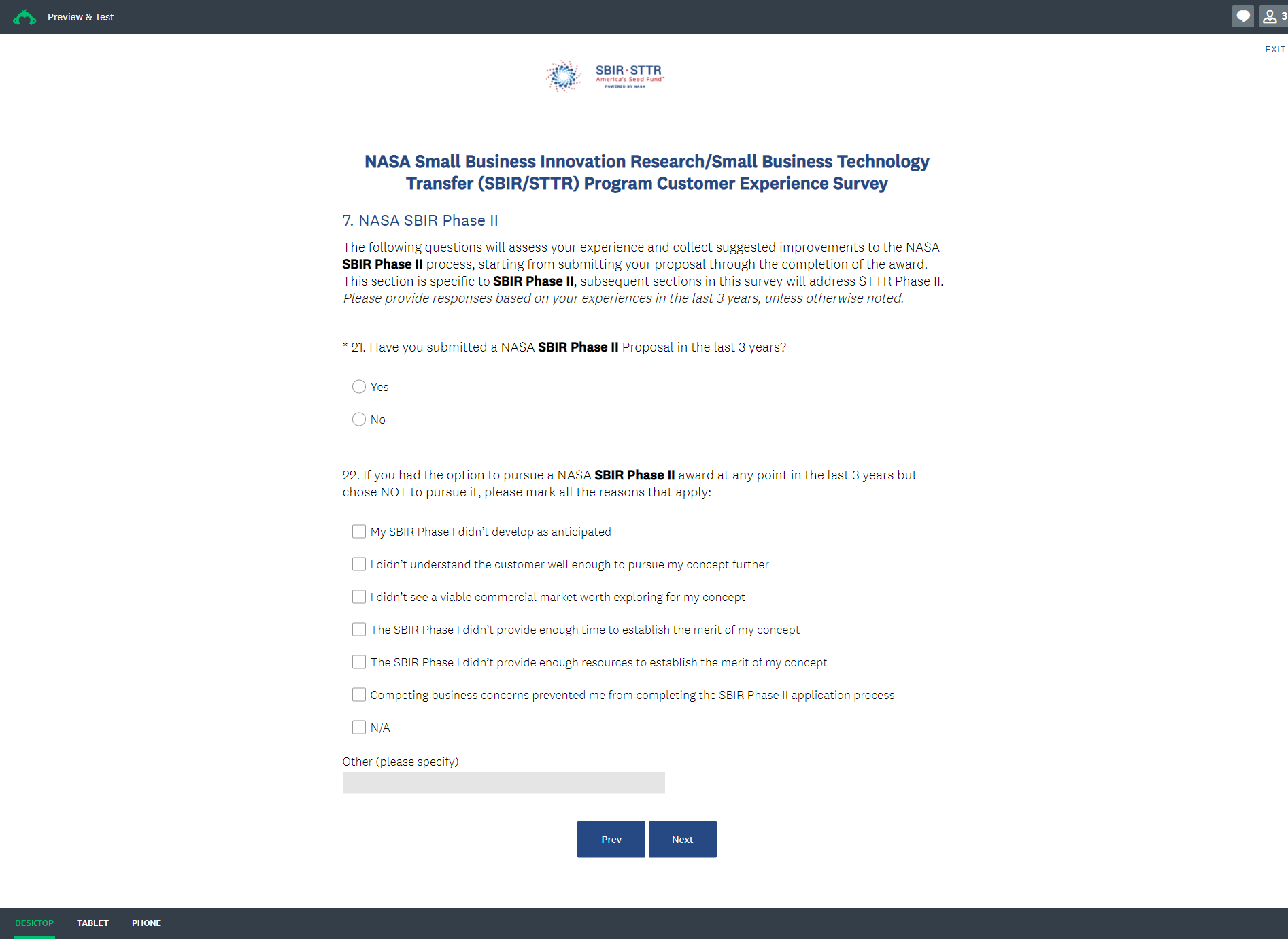 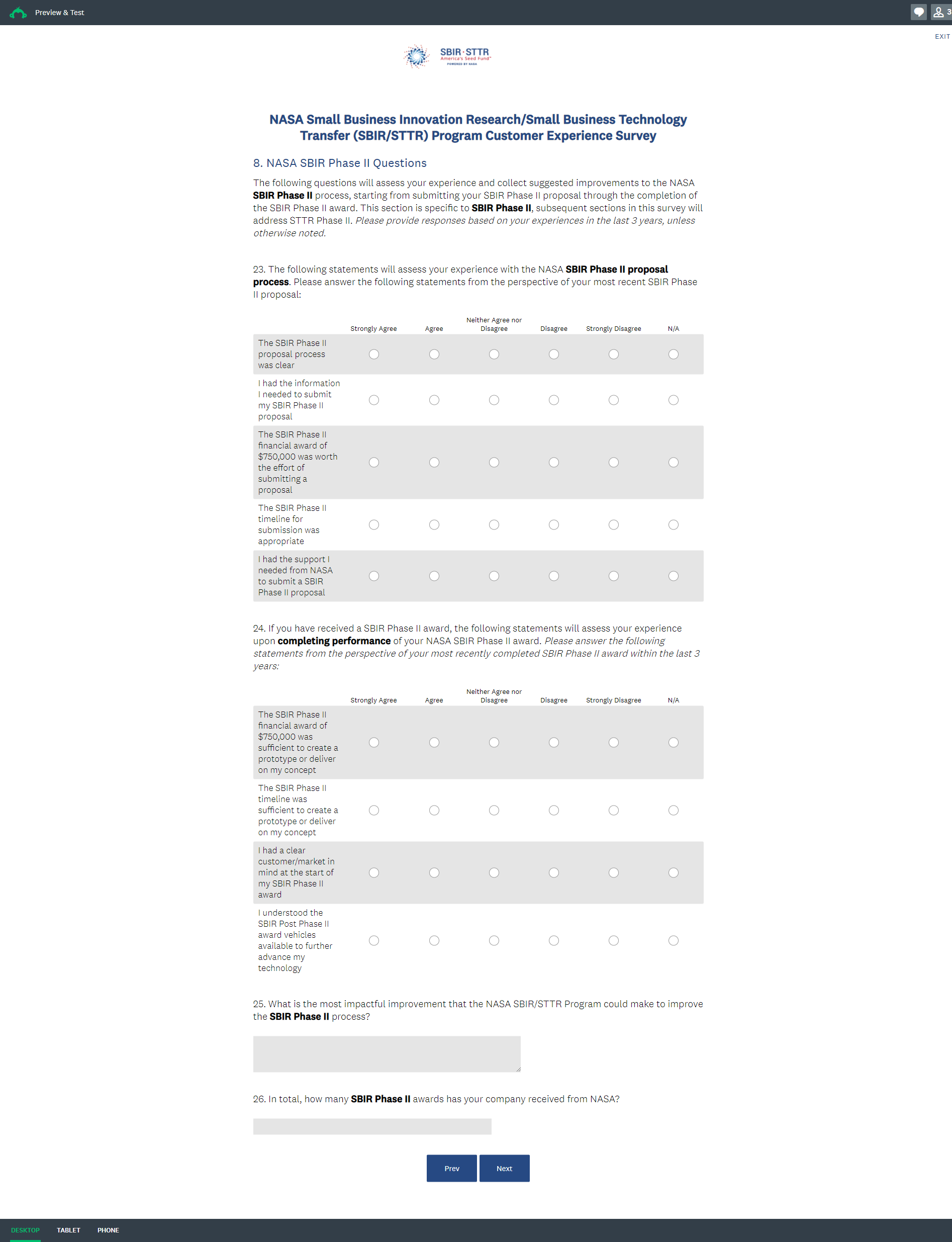 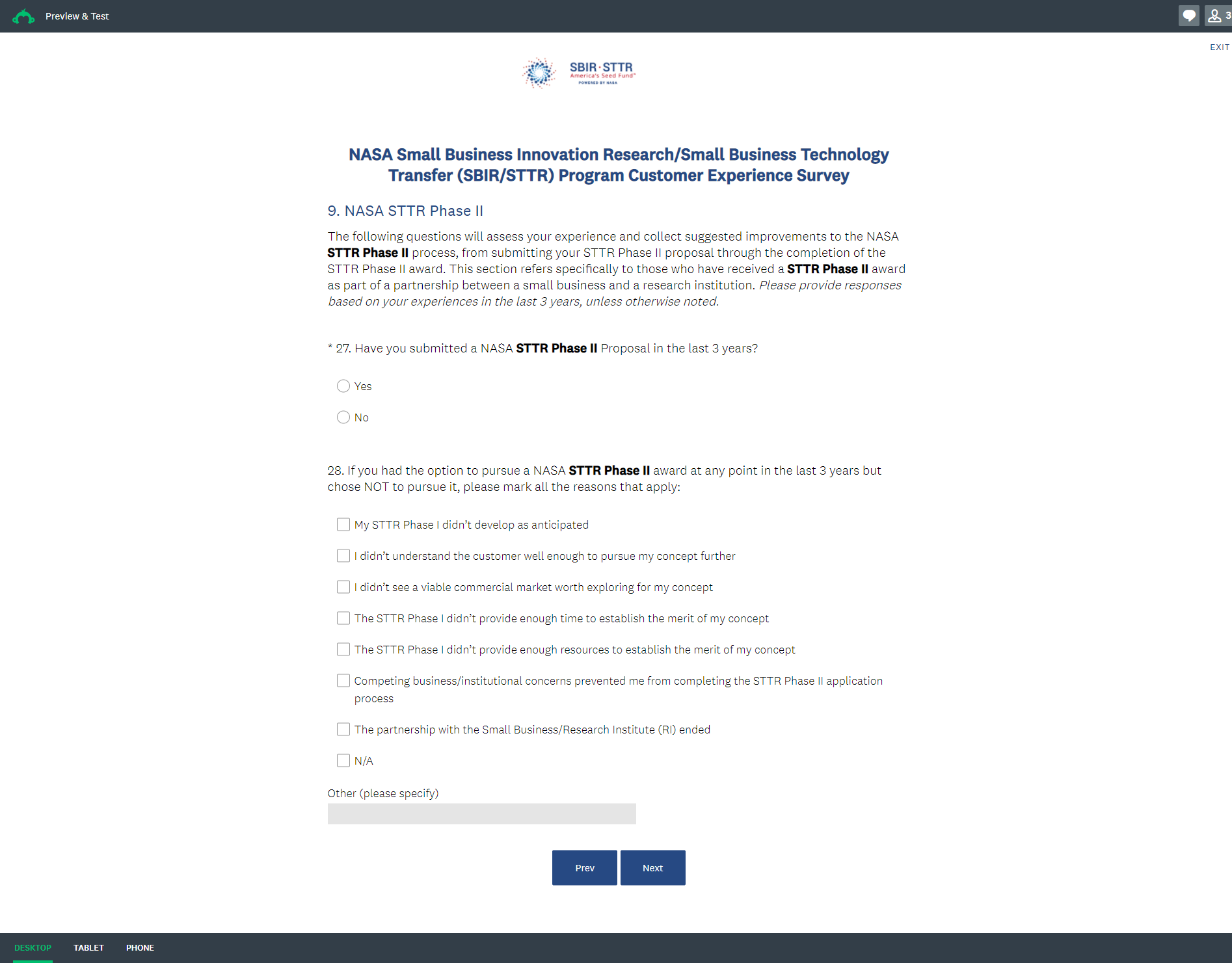 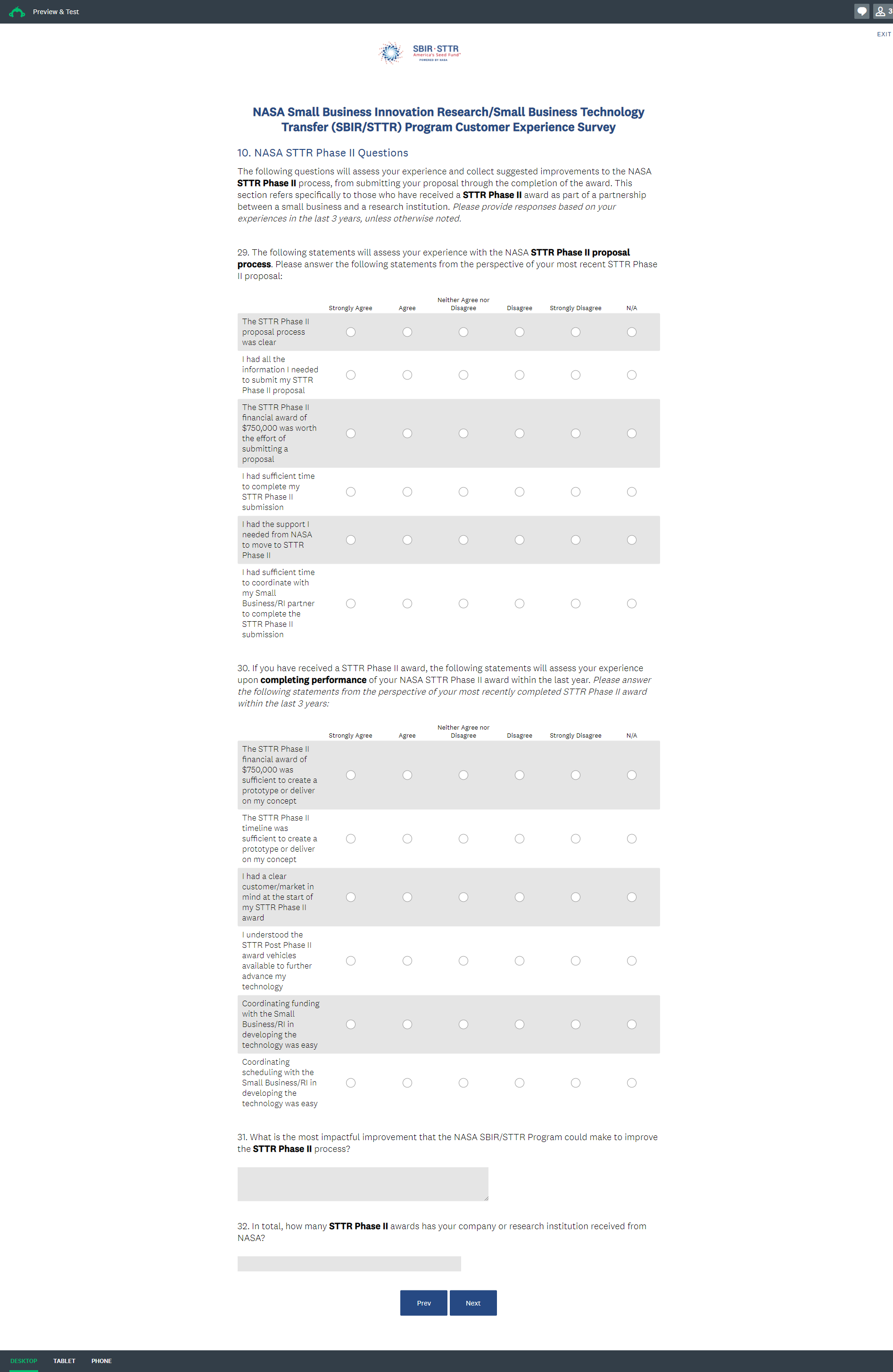 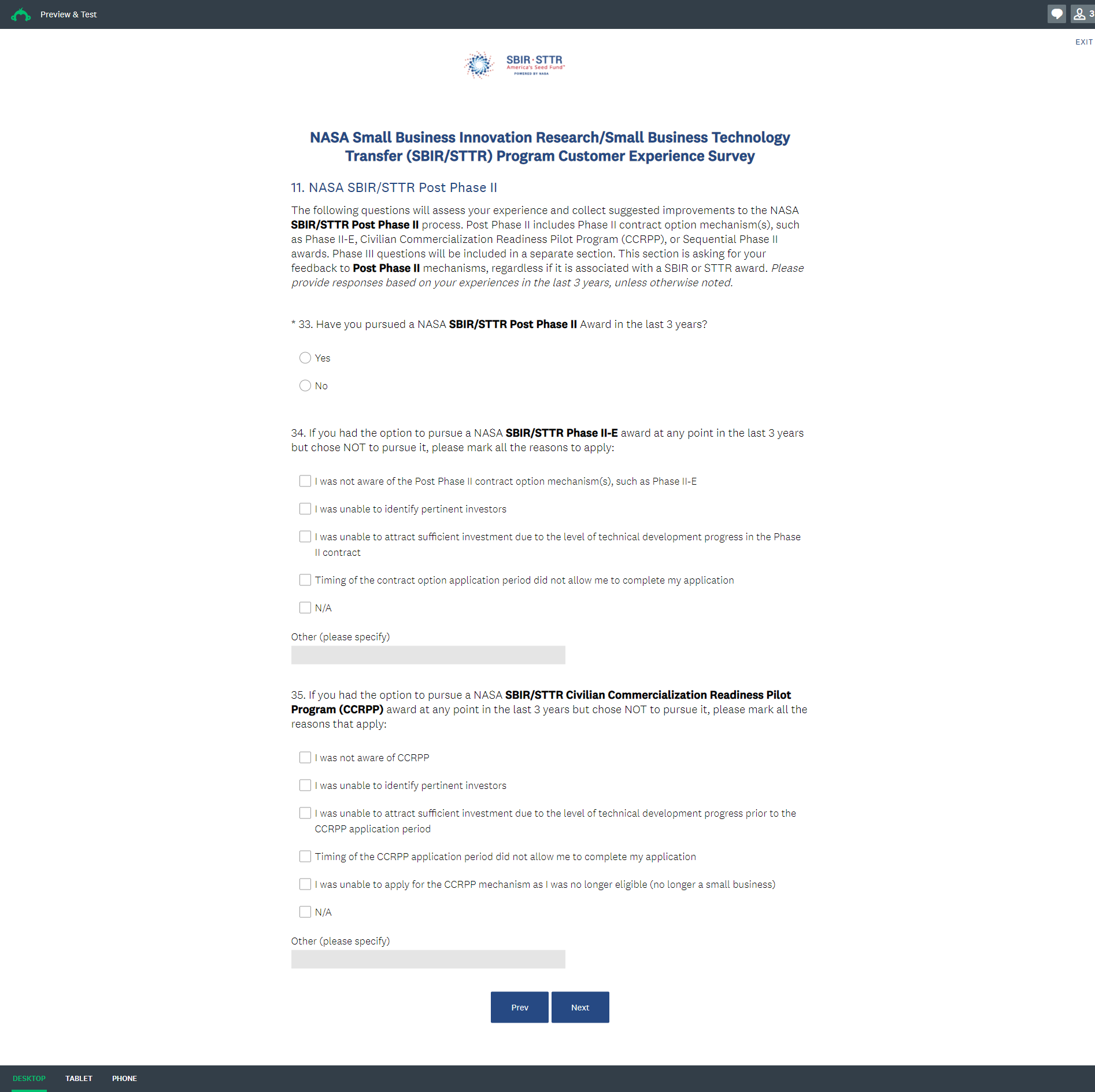 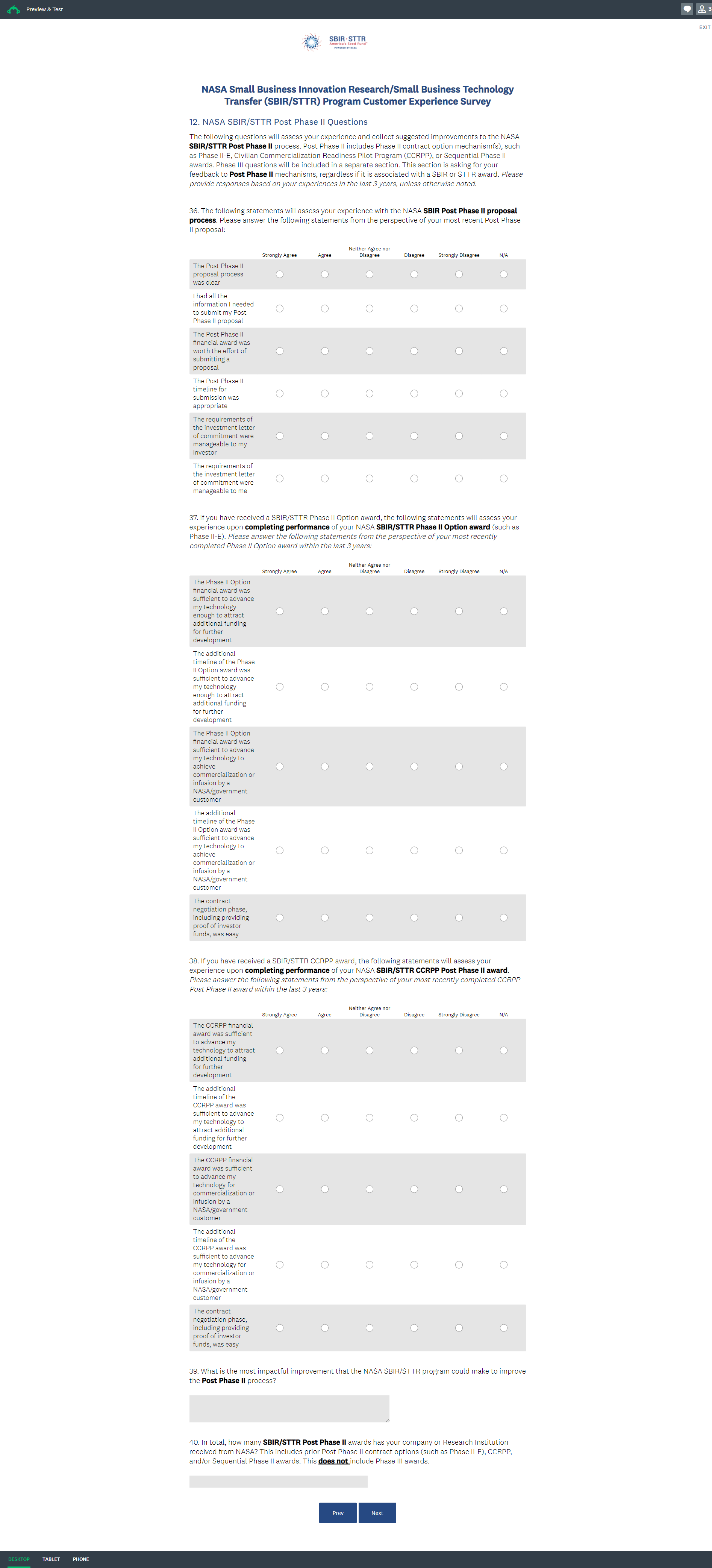 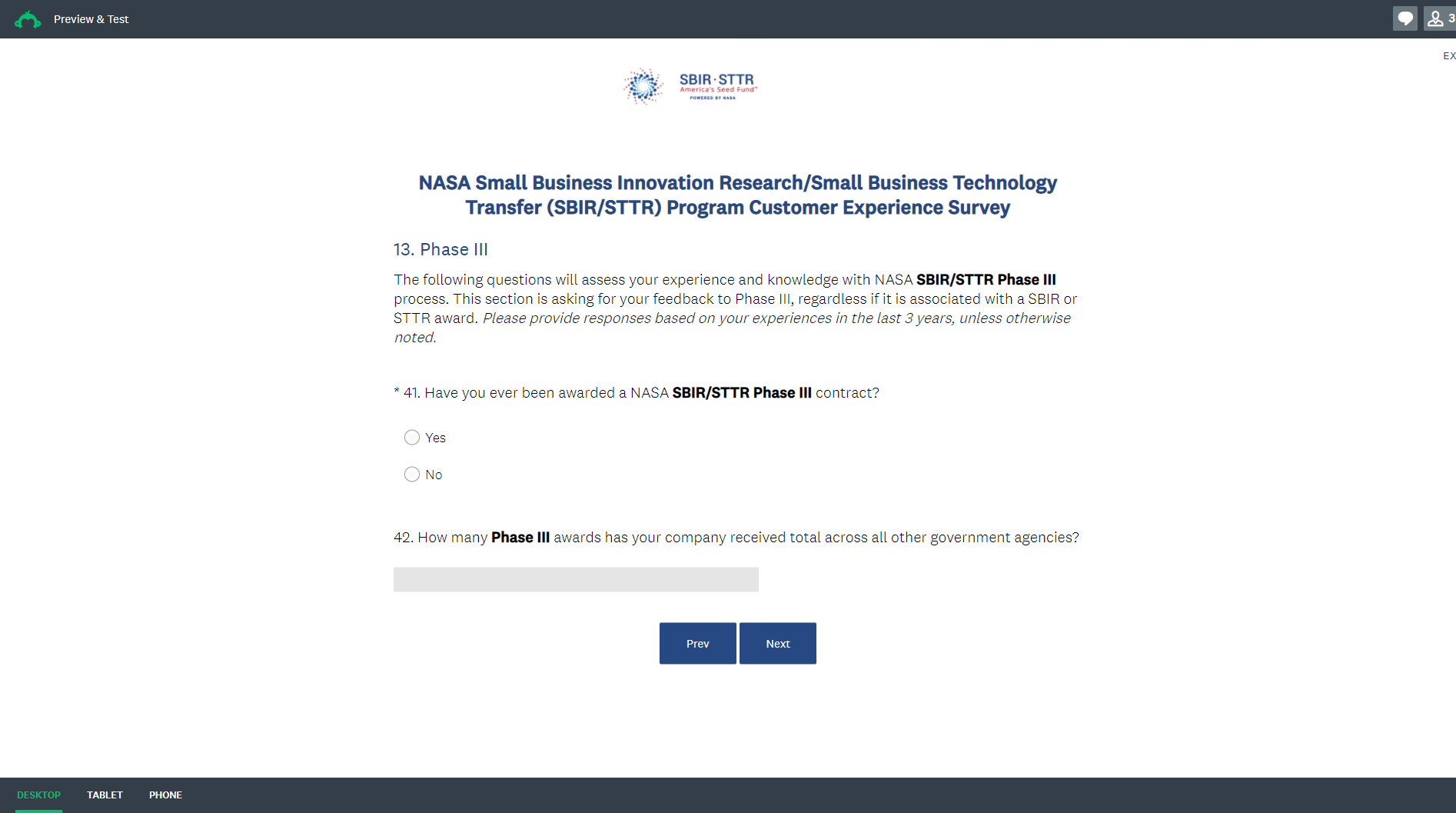 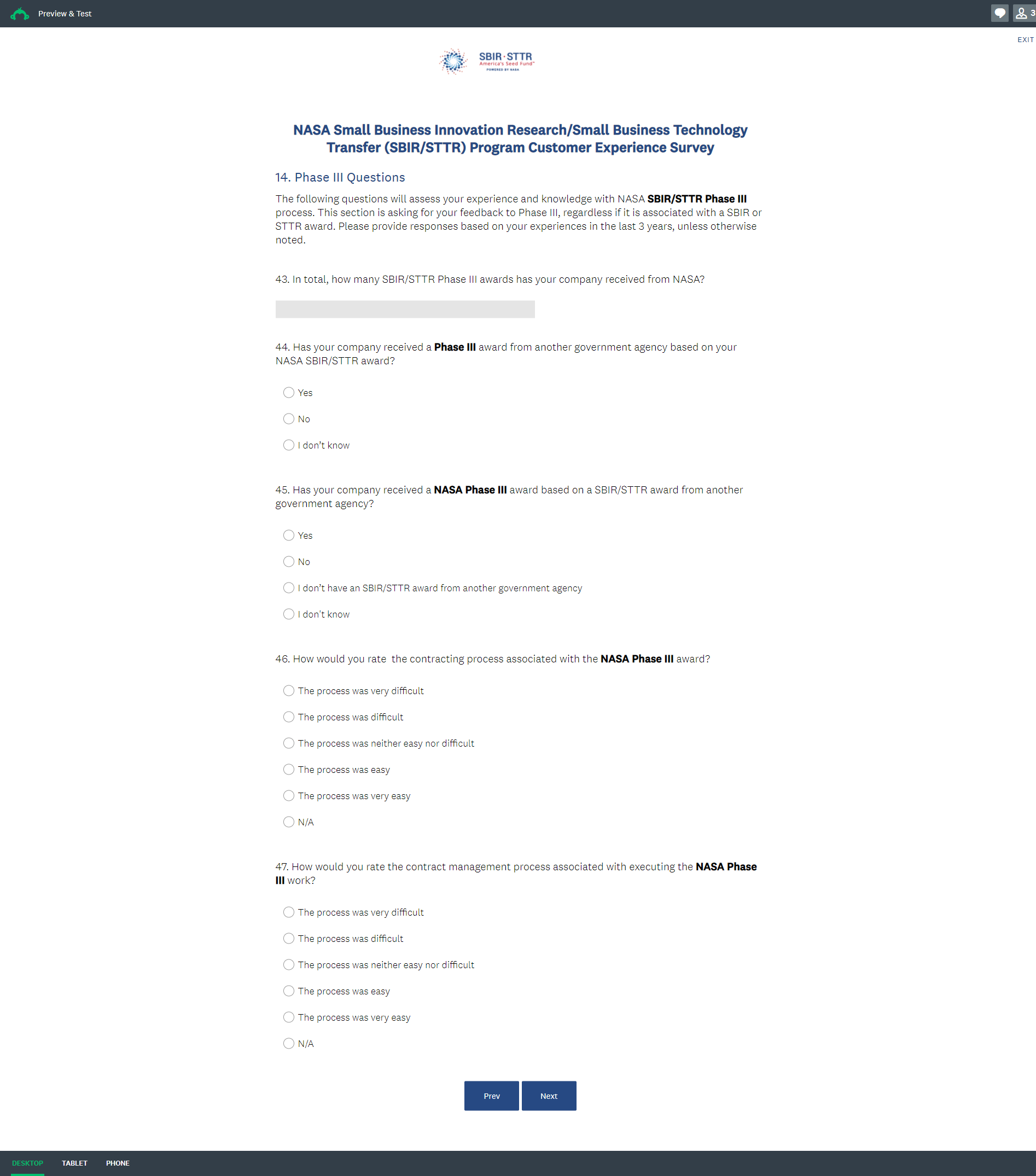 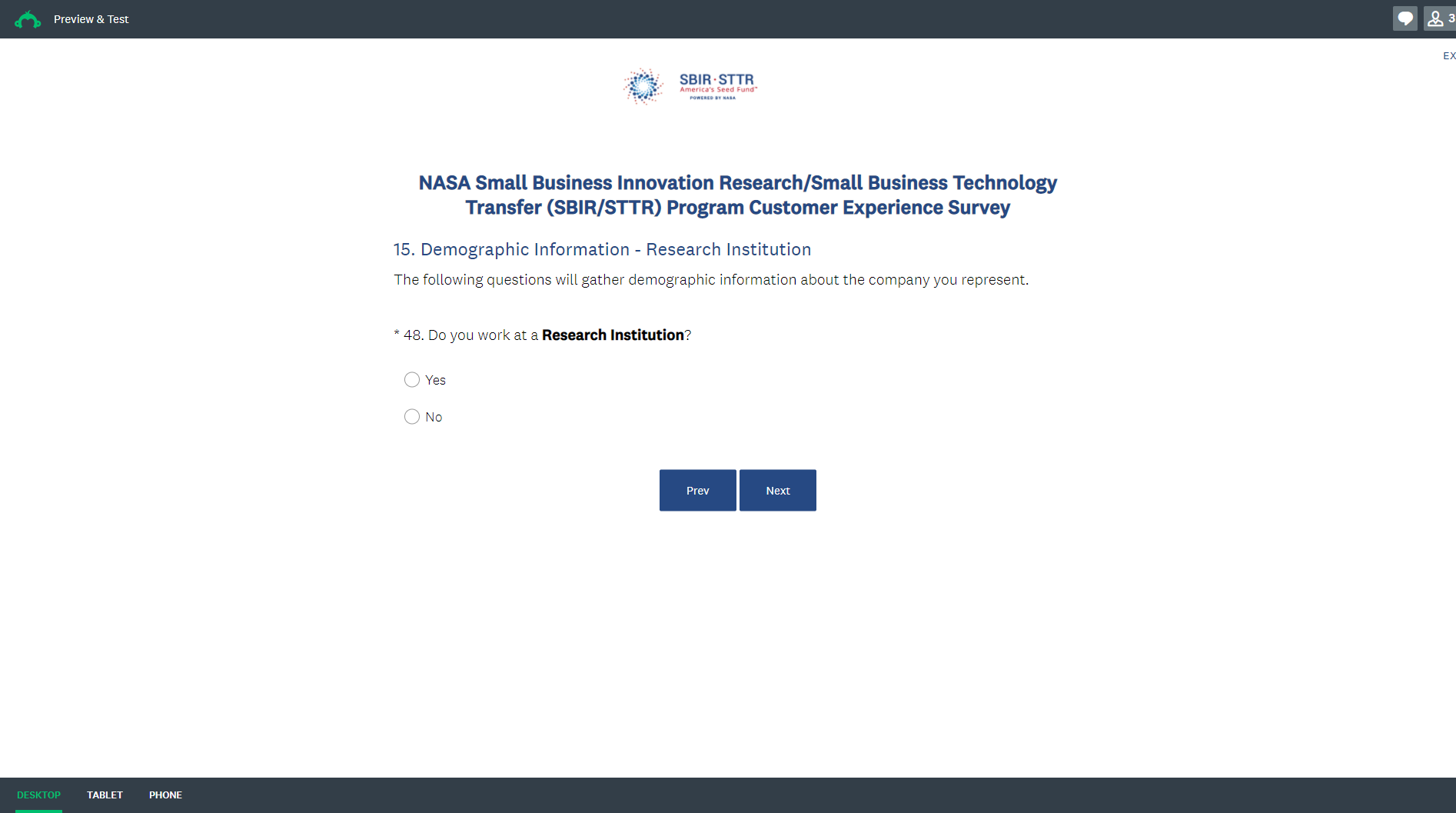 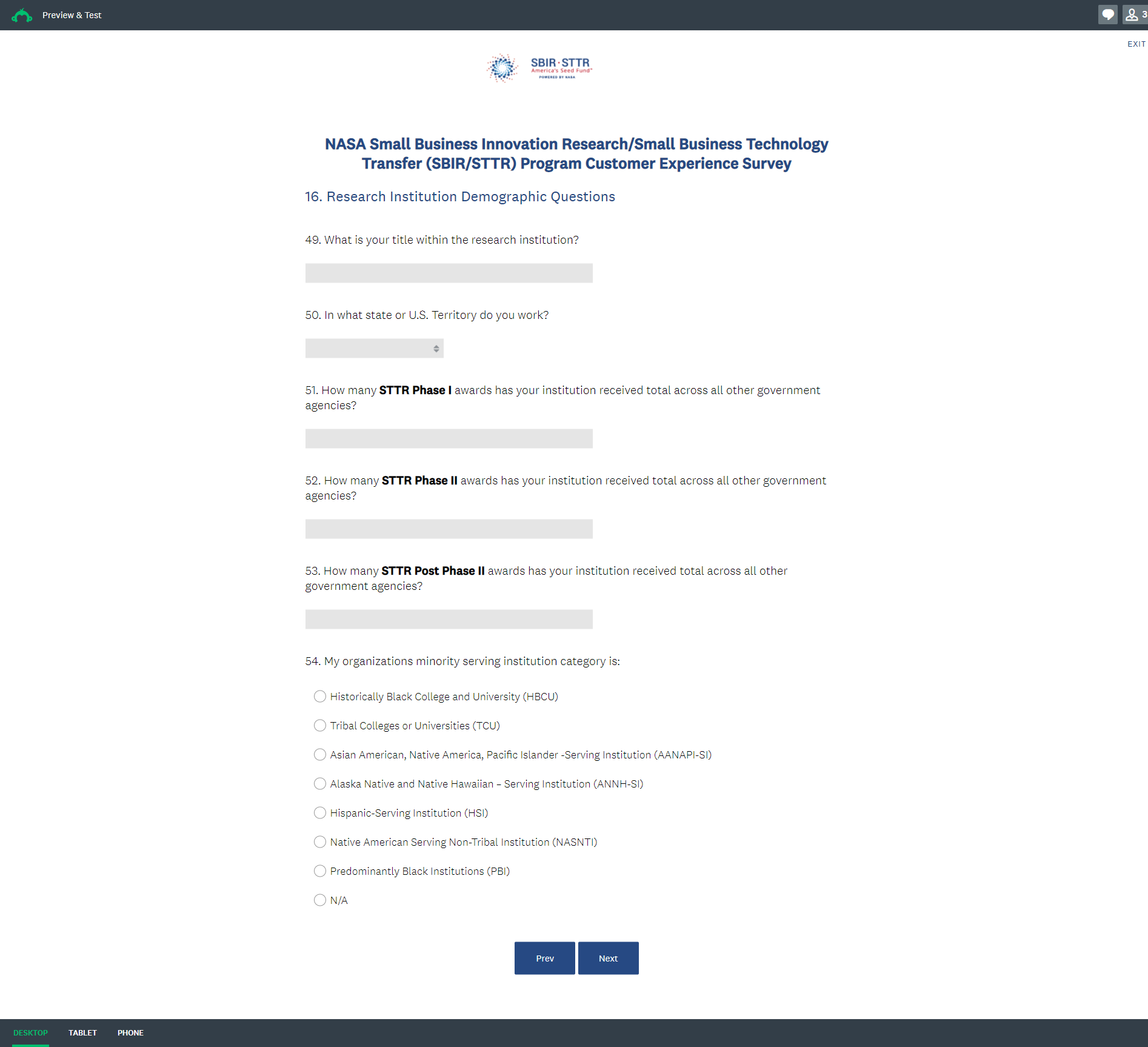 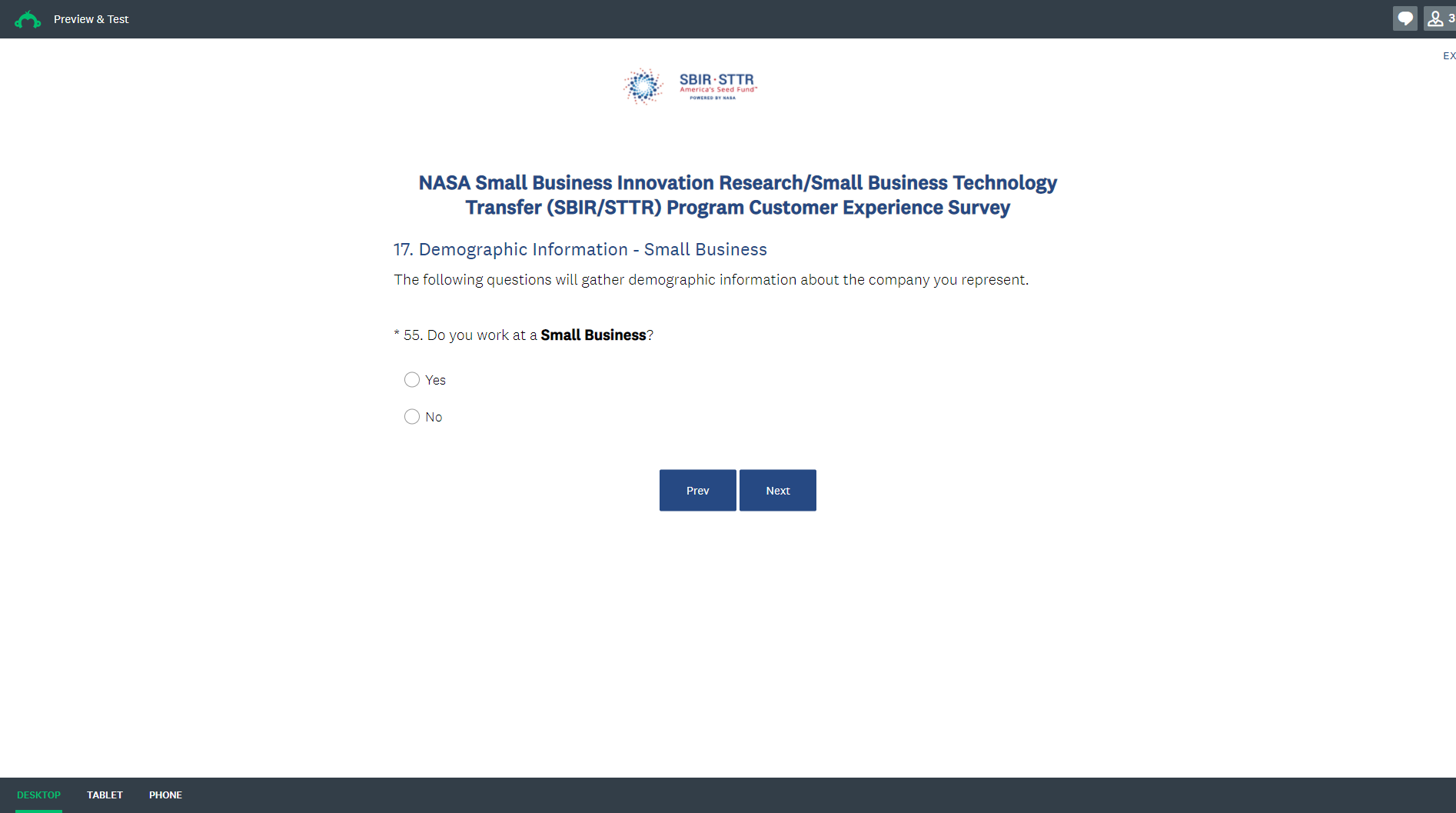 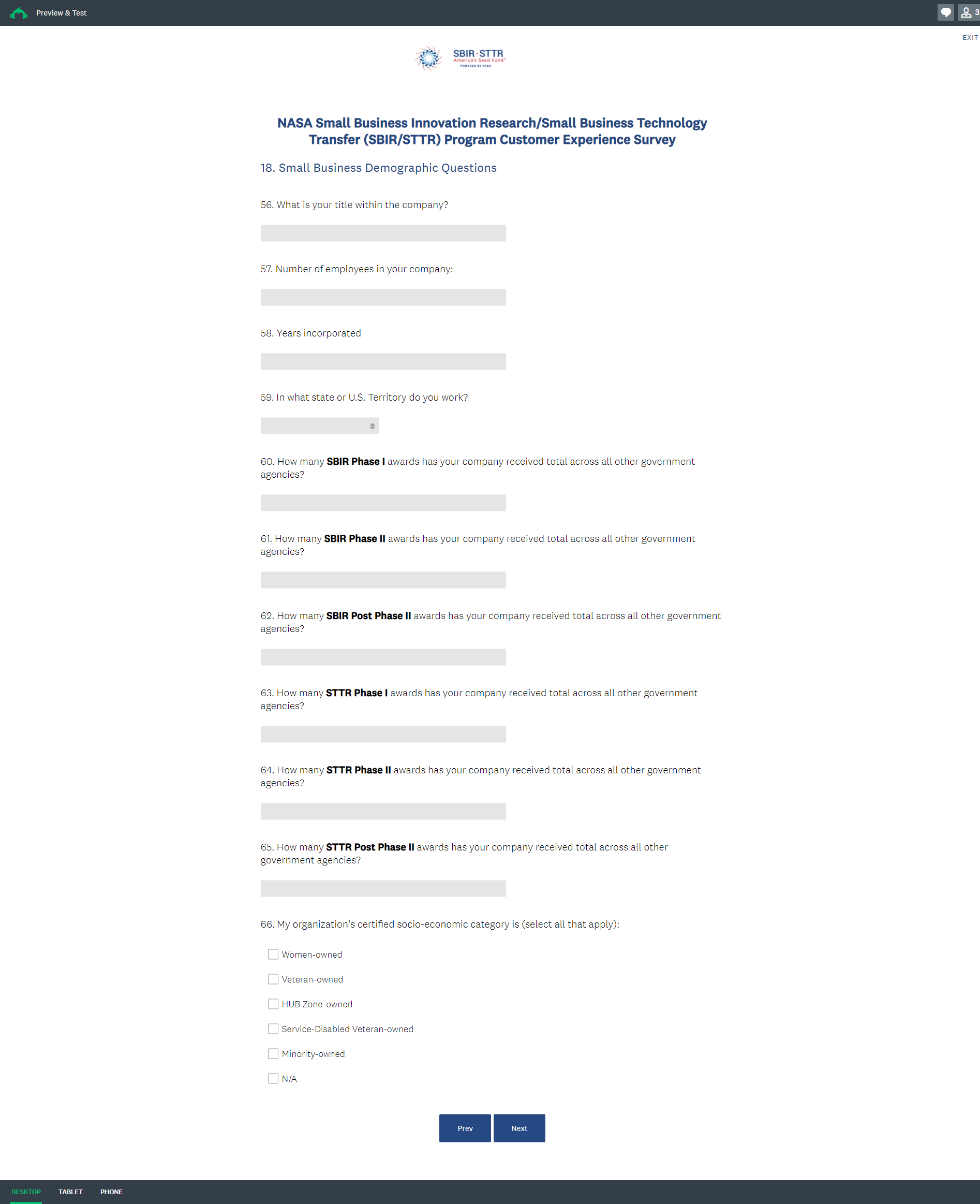 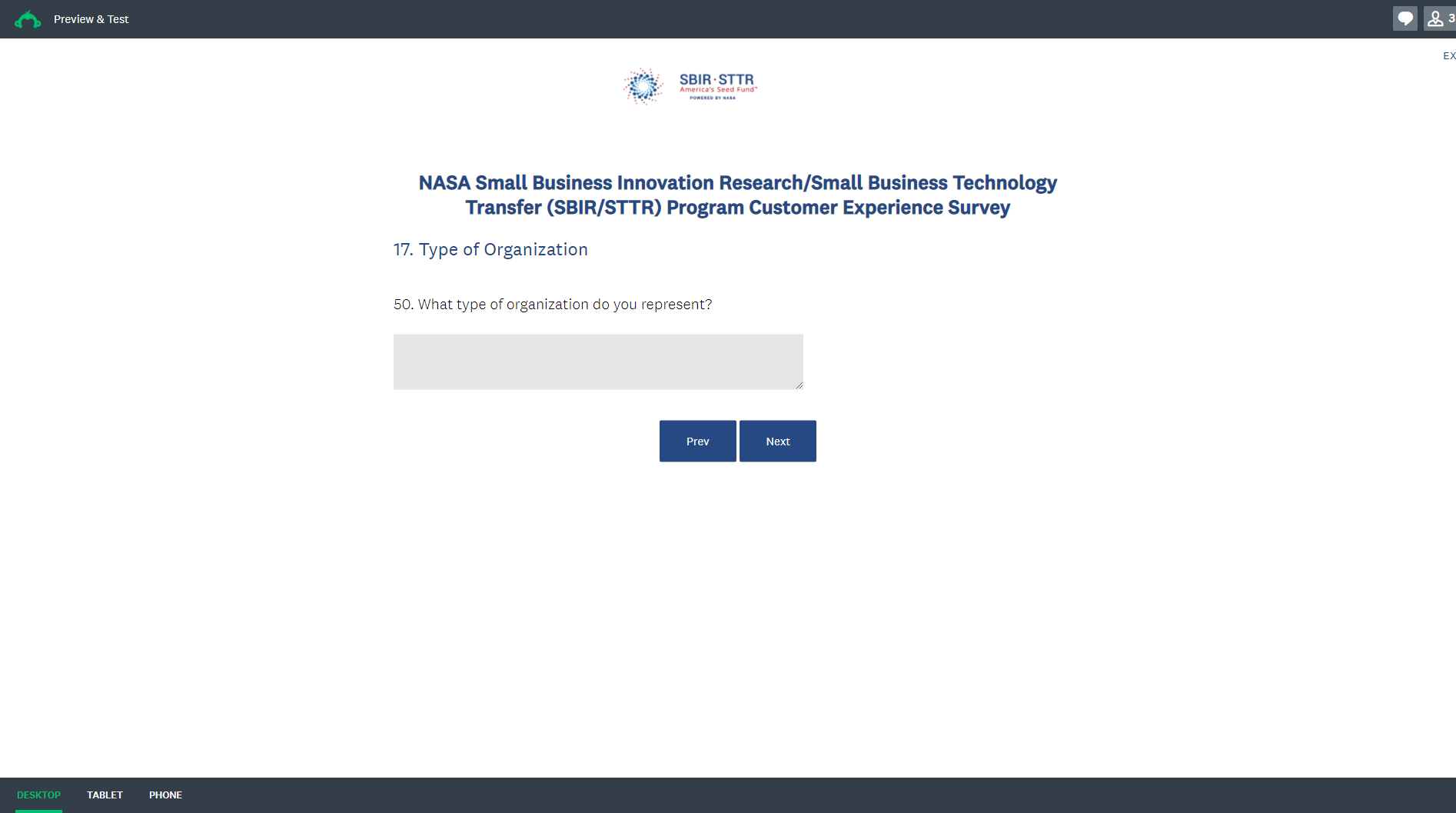 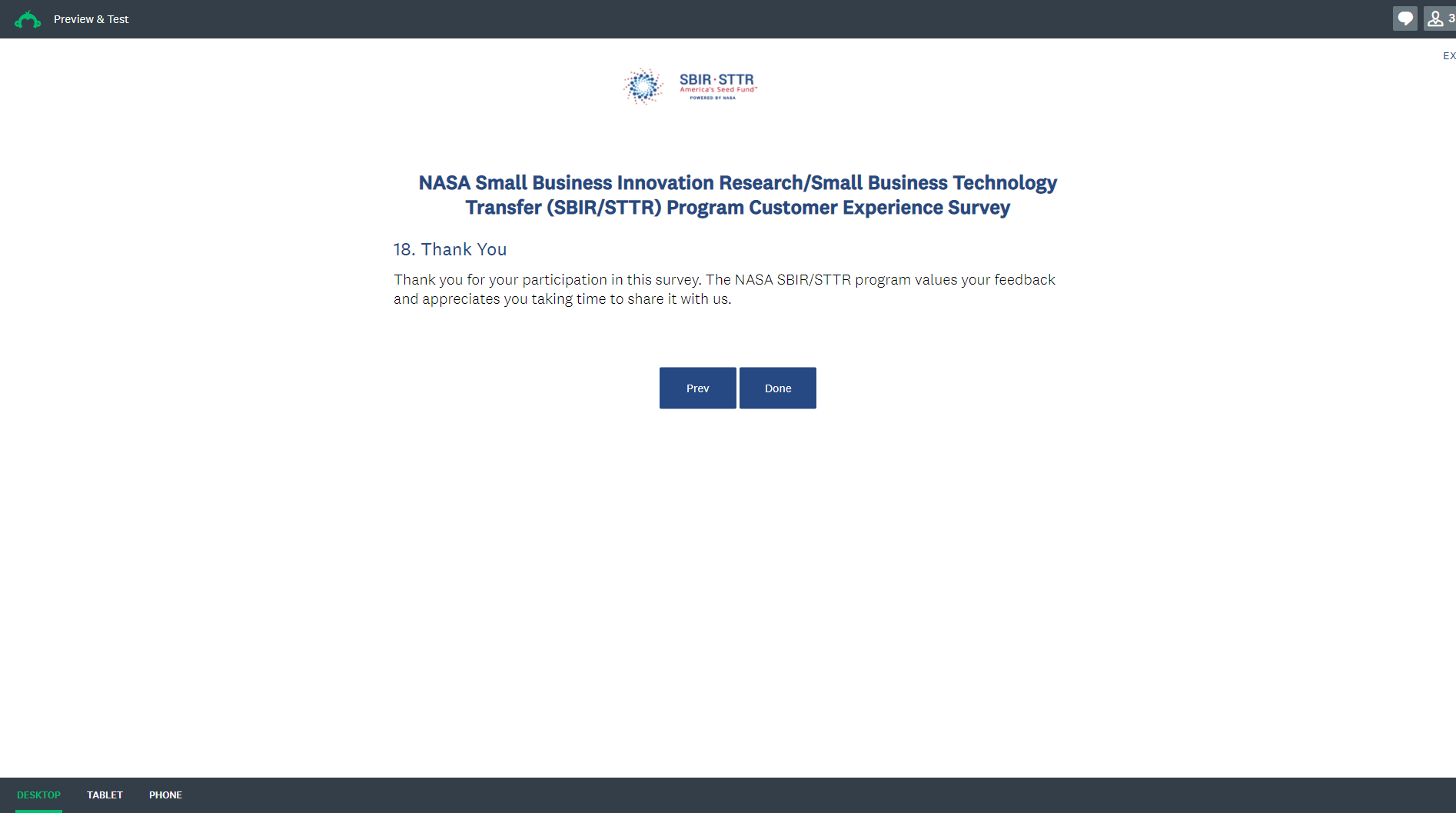 